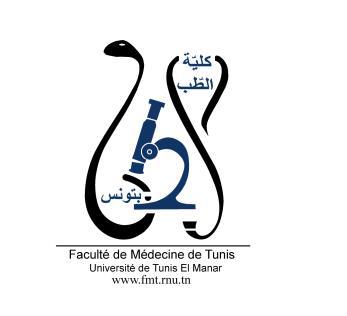 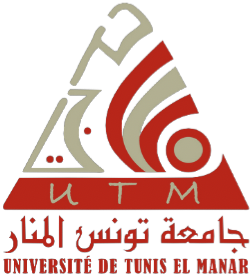 ENSEIGNEMENT POST UNIVERSITAIRE INTERDISCIPLINAIRE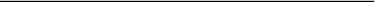 Thème : Pneumopathies virales graves chez l’adulte : épidémiologie, diagnostic, traitement et prévention.Départements concernés : Médecine A, Sciences de base A, Chirurgie B, Santé communautaire A.Sections concernées : Réanimation médicale, médecine d’urgences, anesthésie réanimation, gynéco-obstétrique, pneumologie, maladies infectieuses, microbiologie, médecine préventive.
Public cible : les résidents en réanimation médicale, médecine d’urgences, anesthésie réanimation, gynéco-obstétrique, pneumologie, maladies infectieuses, microbiologie, médecine préventive et médecine de familleDate : Samedi 20 Avril 2024Lieu : Faculté de médecine de Tunis, Amphi 4.Lien pour l’inscription : https://docs.google.com/forms/d/e/1FAIpQLSd5AGRjKFel3tYOHGGmIwVLE_KvD60IGwkNHSYklY3A0s4c5g/viewform?usp=pp_url Coordinateur : Pr Ag Hatem GhadhouneObjectif général de l’EPU : Prendre en charge les pneumopathies virales graves chez l’adulte. Objectifs spécifiques de l’EPU : Reconnaître l’épidémiologie des pneumopathies graves d’origine virale (grippe, SARS-COV2, varicelle…) Suspecter et diagnostiquer une pneumopathie virale grave en se basant sur le contexte épidémiologique et les explorations appropriées. Planifier la prise en charge spécifique d’une pneumopathie virale grave en fonction de son étiologie.Promouvoir la vaccination contre les principaux virus à tropisme respiratoire en fonction du public cible (patients âgés et/ou tarés, personnel de santé).Programme détaillé : 8h30-9h00 : Accueil des participants et pré-test8h30-9h00 : Accueil des participants et pré-test9h00-10h00 : 1er cas clinique suivi d’une mise au point- grippe A chez une femme enceinte au 3ème trimestre9h00-10h00 : 1er cas clinique suivi d’une mise au point- grippe A chez une femme enceinte au 3ème trimestreRéanimation médicaleDr Amira Jamoussi - Pr H.Abderrahmen MamiMédecine préventiveDr Sonia Dhaouadi - AHU ONMNEGynéco-obstétriqueDr Amine Kammoun - AHU H.Mongi Slim10h00-11h00 : 2ème cas clinique suivi d’une mise au point - SDRA SARS-COV2 chez un adulte de 50 ans, obèse et hypertendu10h00-11h00 : 2ème cas clinique suivi d’une mise au point - SDRA SARS-COV2 chez un adulte de 50 ans, obèse et hypertenduRéanimation médicaleDr Ines Sedeghiani - MCA HHTMédecine d’urgenceDr Badra Bahri - AHU HHTMédecine préventiveDr Ines Cherif – AHU IPT11h00-11h30 : pause-café11h00-11h30 : pause-café11h30-12h30 : 3ème cas clinique suivi d’une mise au point - pneumopathie varicelleuse chez un adulte jeune11h30-12h30 : 3ème cas clinique suivi d’une mise au point - pneumopathie varicelleuse chez un adulte jeuneRéanimation médicaleDr Insaf Trabelsi - AHU H.Habib Bougatfa BizerteMaladies infectieusesDr Imen Beji – AHU H.La RabtaMicrobiologieDr Siwar Frigui – AHU centre de greffe 12h30-13h30 : 4ème cas clinique suivi d’une mise au point - décompensation de BPCO par une co-infection virus-bactérie12h30-13h30 : 4ème cas clinique suivi d’une mise au point - décompensation de BPCO par une co-infection virus-bactérieRéanimation médicaleDr Fatma Gamara – AHU H.YasminettePneumologieDr Emna Ben Jemaa – AHU HCNMicrobiologieDr Hela Hannachi – MCA IPT13h30 : post-test 